ПОЛОЖЕНИЕ о проведении 56-го Казанского лыжного марафона «Russialoppet»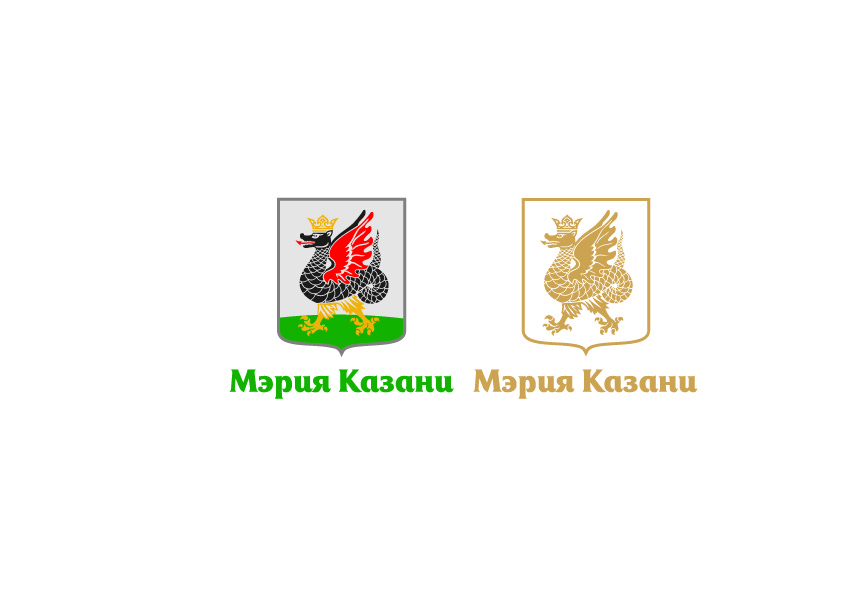 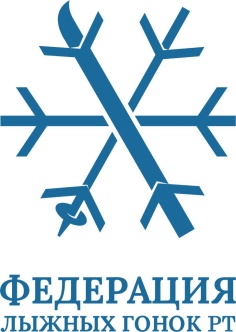 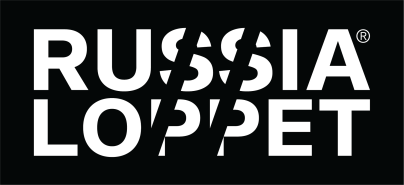 г. КазаньЦЕЛИ И ЗАДАЧИ- пропаганда здорового образа жизни;- популяризация лыжных гонок;- привлечение населения к регулярным занятиям лыжным спортом;- повышение спортивного мастерства спортсменов;- выявление сильнейших спортсменов;- развитие и укрепление дружественных спортивных связей.ВРЕМЯ И МЕСТО ПРОВЕДЕНИЯ СОРЕВНОВАНИЙ Марафонская гонка на 50 км (свободным стилем), на 25 км и на 5 км (свободным стилем) состоится 11 марта 2023 года в п. Юдино, стадион «Локомотив», ул. Футбольная, дом 1/ ЛБК Мирный.Старт гонки на 5 км– в 09:30 по местному времени.Старт гонки на 25 км и 50 км в 10:30 по местному времени.УЧАСТНИКИ СОРЕВНОВАНИЙВозрастные группы определяются в соответствие с правилами ФЛГР в части определения возраста спортсмена – на 31 декабря 2022 года.К участию в марафонской гонке на 50 км допускаются:участники мужчины 2004 г.р. и старше, женщины 2004г.р. и старше, имеющие соответствующую спортивную подготовку.группы определяются в градации: победителями и призерами дистанции становятся участники, занявшие в абсолютном зачете 1-10 места у мужчин и женщин, и 1-3 места в своей возрастной категории.К участию в марафонской гонке на 25 км допускаются:участники мужчины не моложе 2006 г.р., женщины не моложе 2006 г.р. имеющие соответствующую спортивную подготовкугруппы определяются в градации:победителями дистанции становятся участники, занявшие в абсолютном зачете 1-3 места у мужчин и женщин.К участию в гонке на 5 км допускаются:участники 2013 г.р. и старше.победителями дистанции становятся участники, занявшие в абсолютном зачете 1-3 места у мужчин и женщин.ПРОГРАММА СОРЕВНОВАНИЙПостроение участников на старте производится согласно стартовым номерам с обязательной предварительной регистрацией. Старт общий. Старт гонки на дистанцию 5 км свободным стилем – в 09:30 местного времени.Старт гонки на 25 км и 50 км свободным стилем – в 10:30 местного времени.Смена лыж участниками на всех дистанциях запрещена.ОПРЕДЕЛЕНИЕ ПОБЕДИТЕЛЕЙ И ПРИЗЕРОВОпределение победителей и призеров соревнований осуществляется всоответствии с правилами вида спорта «лыжные гонки», утверждёнными приказом Министерства спорта Российской федерации от 01 ноября 2017 года № 949.НАГРАЖДЕНИЕНаграждение победителей и призеров состоится 11 марта 2023 года.Дипломами, медалями и ценными призами награждаются победители и призеры на дистанции 50 км, занявшие в абсолютном зачете 1-10 места у мужчин и 1-10 места у женщин.Дипломами, медалями и ценными призами награждаются победители и призеры на дистанции 25 км, занявшие 1-3 места в абсолютном зачете у мужчин и женщин. Дипломами, медалями и ценными призами награждаются занявшие 1-3 места в группах 2005-06 г.р.Дипломами, медалями и ценными призами награждаются победители и призеры на дистанции 5 км, занявшие 1-3 места в абсолютном зачете у мужчин и женщин. Организаторы оставляют за собой право по проведению дополнительного награждения и вручению специальных призов спонсоров и других организаций.На основании действующего налогового законодательства России, победители и призеры обязаны предоставить в Комитет копии следующих документов: паспорта, свидетельство о постановке на учет в налоговом органе (ИНН), СНИЛС, реквизиты банковской карты.Зачисление денежного приза будет производиться только при наличии всех вышеуказанных документов.ФИНАНСИРОВАНИЕ И СТАРТОВЫЙ ВЗНОСРасходы, связанные с организацией соревнований, несет Комитет физической культуры и спорта Исполнительного комитета г.Казани согласно утвержденной смете расходов. Расходы по командированию участников, представителей (проезд в оба конца, суточные в пути, размещение и питание в дни соревнований) несут командирующие организации.Участие в марафонской гонке и других дистанциях является платным. Стартовый взнос можно оплатить на сайте: www.russialoppet.ruв период с 27.01.2023 до 07.02.2023- на дистанциях 25, 50 км	-	2700руб.*- на дистанции 5 км  	-	1200 руб.в период с 08.02.2023 по 28.02.2023 - на дистанциях 25, 50 км	-	3200 руб.*- на дистанции 5 км  	-	1700 руб.в период с 01.03.2023 по 09.03.2023 - на дистанциях 25, 50 км	-	3700 руб.*- на дистанции 5 км  	-	1700 руб.*Участникам соревнований на 25 и 50 км в возрасте 21 год и младше, 65 лет и старше предоставляется скидка 50 %.  ** Предъявителю паспорта Russialoppet предоставляется скидка 20%.В случае болезни или отказа от участия в соревновании, стартовый взнос не возвращается. Участники, стартующие не под своим именем, дисквалифицируются.РЕГИСТРАЦИЯ УЧАСТНИКОВ Регистрация осуществляется на официальном сайте Казанского лыжного марафона и на сайте www.russialoppet.ru Зарегистрировавшиеся и оплатившие взнос спортсмены могут получить стартовый пакет в п. Юдино, стадион «Локомотив», ул. Футбольная, дом 1, 10 марта с 12:00 до 20:00, для иногородних участников 11 марта с 07:00 до 08:30. При получении стартового номера участник должен предоставить: удостоверение личности, страховой полис от несчастных случаев, оригинал медицинской справки с датой оформления не ранее 6 месяцев до даты соревнований, печатью выдавшего учреждения, подписью врача и указанием на допуск к соревнованию на выбранную дистанцию и заполнить заявление о персональной ответственности за свое здоровье.Настоящее положение может быть изменено или прекращено оргкомитетом в одностороннем порядке без предварительного уведомления участников и без выплаты какой-либо компенсации в связи с этим.НАСТОЯЩЕЕ ПОЛОЖЕНИЕ ЯВЛЯЕТСЯ ОФИЦИАЛЬНЫМ ПРИГЛАШЕНИЕМ_ВЫЗОВОМ ДЛЯ УЧАСТИЯ В ЛЫЖНОМ МАРАФОНЕ.УТВЕРЖДАЮ   Председатель Комитета физической культуры и спортаИсполнительного комитета г.КазаниЛ.З.Гарипов«__»___________2023 г.СОГЛАСОВАНОГенеральный директор ООО «Руссиалоппет»Г.Г.Кадыков-Орбелиани«__»_________2023 г.СОГЛАСОВАНОПрезидент Федерации лыжных гонок Республики ТатарстанИ.Ш.Фардиев«__»_________2023 г.кодВозрастГод рождениякодВозрастГод рожденияЮН 119-202003-2004ЮД 119-202003-2004ЮН 221-232000-2002ЮД 221-232000-2002М 024-291994-1999Ж 024-291994-1999М 130-341989-1993Ж 130-341989-1993М 235-391984-1988Ж 235-391984-1988М 340-441979-1983Ж 3 40-441979-1983М 445-491974-1978Ж 445-491974-1978М 550-541969-1973Ж 550-541969-1973М 655-591964-1968Ж 655-591964-1968М 760-641959-1963Ж 760-641959-1963М 865-691954-1958Ж 865-691954-1958М 970-741949-1953Ж 970-741949-1953М 1075-791944-1948Ж 1075-791944-1948М 11-1280 +1943 г.р. и старшеЖ 11- 1280 +1943 г.р. и старшекодВозрастГод рождениякодВозрастГод рожденияЮН 017-182005-2006ЮД 017-182005-2006